			 Guatemala Multicolor 4 días 3 noches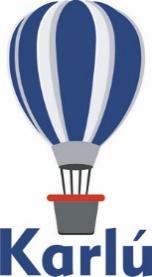 Salidas fijas: Miércoles y sábadoDía 01 Guatemala/Antigua GuatemalaArribo en Aeropuerto Internacional La Aurora para asistencia y traslado hacia Antigua Guatemala. A la hora indicada traslado para visita de una de las ciudades más importantes durante el periodo colonial en América, a su llegada visita del monasterio de la Merced, visita de la plaza de Armas y Catedral, tiempo libre para compras y a la hora indicada traslado a su Hotel Camino Real Antigua para alojamiento.Día 02 Antigua/Chichicastenango/Lago AtitlánDesayuno. Salida muy temprano hacia el mercado de Chichicastenango, localizado en el altiplano central guatemalteco, importante por su mercado multicolor, visita de la Iglesia de Santo Tomás, a la hora conveniente, salida hacia el Lago Atitlán, rodeado de tres volcanes Atitlán, Tolimán y San Pedro, sus aguas cristalinas reflejan la belleza natural del lago. Visita panorámica de Panajachel. A la hora conveniente traslado al Hotel Porta Del Lago para alojamiento.Día 03 Bote San Juan la laguna/Lago Atitlán/GuatemalaDesayuno. A las 09:00 de la mañana, abordaremos el bote que nos conducirá hacia el poblado de San Juan La Laguna, a su llegada caminata y visita de la Iglesia Católica. Luego nos dirigiremos hacia la fábrica de chocolate para ver la elaboración del mismo, siguiendo hacia la Fábrica de Textiles donde nos mostrarán la elaboración de los tintes para estos bellos lienzos, además visitaremos a los artesanos de las plantas medicinales. A la hora conveniente retorno a Panajachel, por la tarde traslado a la Ciudad de Guatemala. Alojamiento en Hotel Radisson and Suites.Día 04 City tour/AeropuertoDesayuno. Salida desde su hotel a las 09:00 para visita de la Nueva Guatemala de la Asunción (nombre oficial de Ciudad de Guatemala), fundada en 1776 luego de los terremotos que destruyeran Santiago de Los Caballeros de Guatemala (hoy Antigua), Cuarta capital del Reino de Guatemala durante el periodo colonial. Durante el recorrido podrá visitar la avenida de La Reforma, una de las más importantes de la ciudad, luego prosigue hacia el Centro Cívico desde donde se pueden ver edificios públicos con murales de artistas guatemaltecos, luego se dirigirán al Centro Histórico de la ciudad donde visitarán panorámicamente el Palacio Nacional de la Cultura, Catedral Metropolitana y visita de la Avenida de Las Américas. A la hora conveniente traslado al aeropuerto para tomar el vuelo de regreso a casa. Fin de nuestros servicios.Costo por persona servicios terrestres en dólares americanos 				Sencilla	             Doble	Triple        VigenciaIncluye:Alojamiento en hoteles según itinerarioDesayunos diariosImpuestos hotelerosServicios personalizados de guía y transporte con aire acondicionado (no shuttles)Entradas a ruinas y museosTour y visitas según programa en servicio compartidoLancha pública en PanajachelNo incluye:Vuelos Alimentos y bebidas no especificadosImpuestos localesPropinasNotas:Para reservaciones, se requiere copia del pasaporte con vigencia mínima de 6 meses después de su regreso.Los documentos como pasaporte, visas, vacunas, pruebas PCR, Antígenos o cualquier otro requisito que solicite el país visitado, son responsabilidad del pasajero.Su itinerario puede estar sujeto a cambio por las reglamentaciones y políticas de cada país por las afectaciones del COVID, favor de reconfirmar su viaje antes de la fecha de salida.Tarifa aplica para pago con transferencia bancaria o chequePagos con tarjeta de crédito visa o mc aplica cargo bancario de 3.5%El tipo de cambio se aplica el día que se realiza el pago (consultar)NO aplica reembolso por servicios NO utilizadosLas cotizaciones están sujetas a cambio al momento de confirmar los servicios por escrito.Categoría única     543.00   393.00   355.00Todo el año